Lesson 6:  Unknown Angle Problems with Inscribed Angles in CirclesClassworkOpening ExerciseIn a circle, a chord  and a diameter  are extended outside of the circle to meet at point .  If , and , find 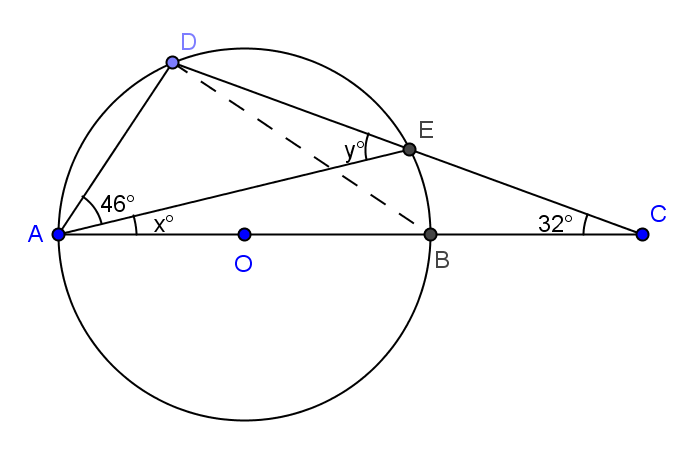 Let In 		Reason	 			Reason 	
 		Reason	
In 		Reason  	 			Reason  
Exercises 1–4 Find the value  in each figure below, and describe how you arrived at the answer.Problem Set In Problems 1–5, find the value .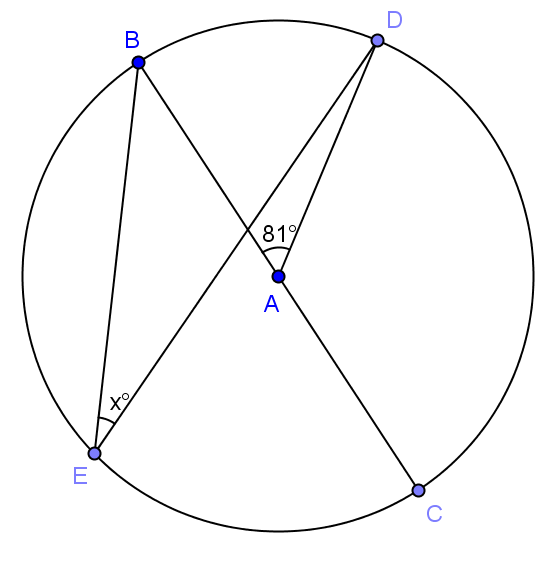 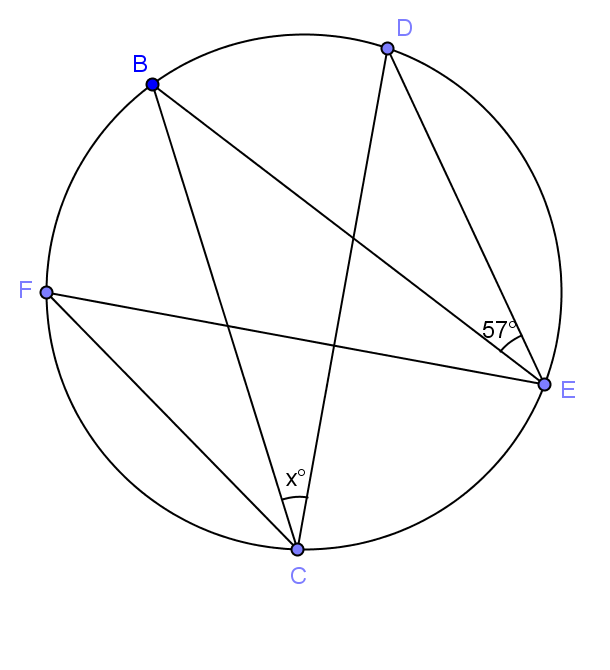 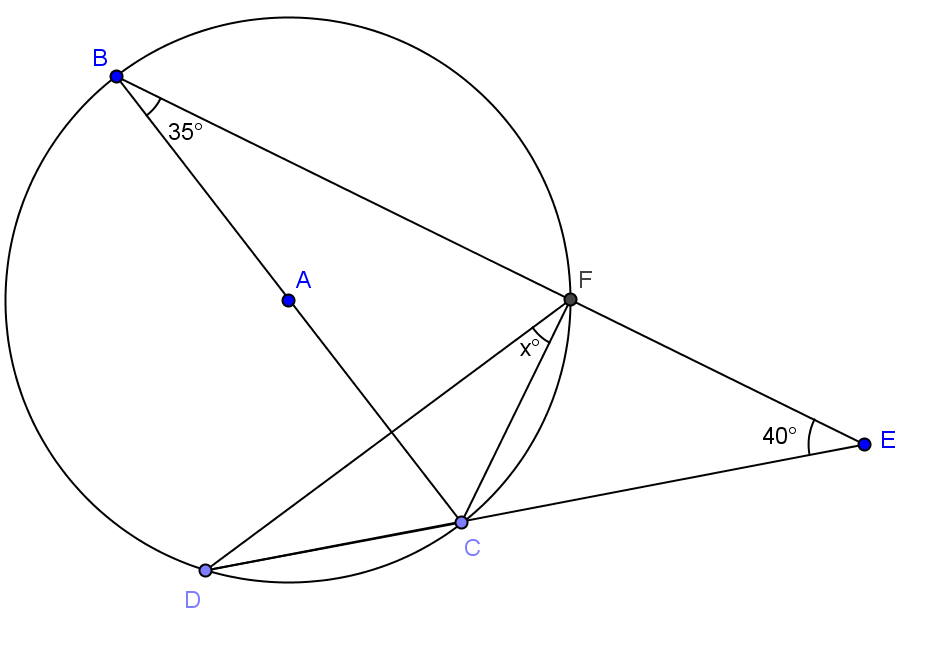 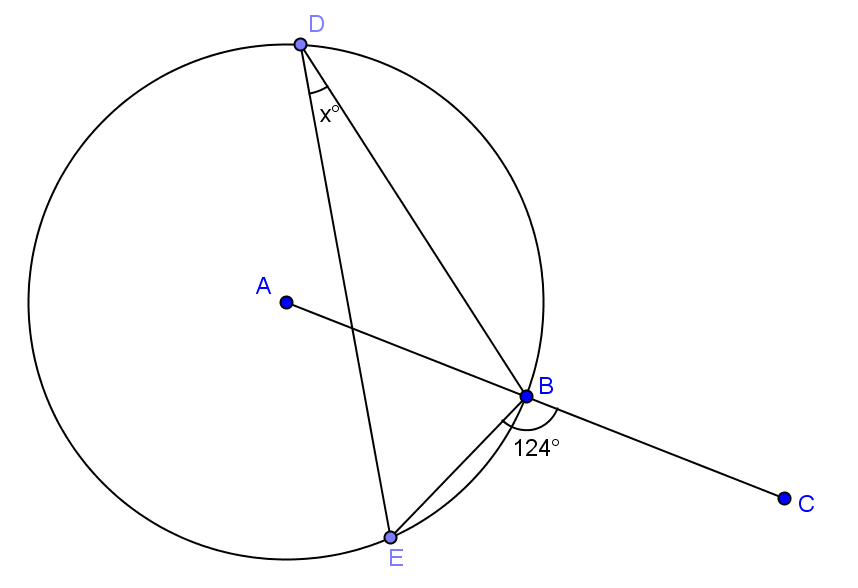 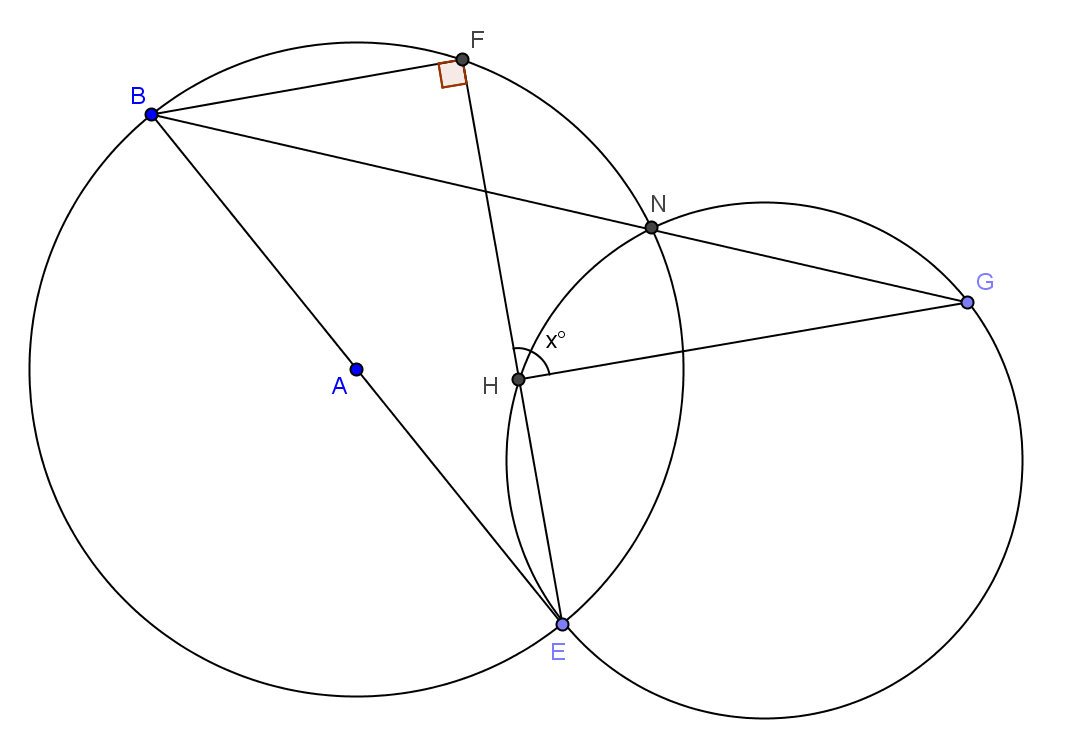 If , express in terms of .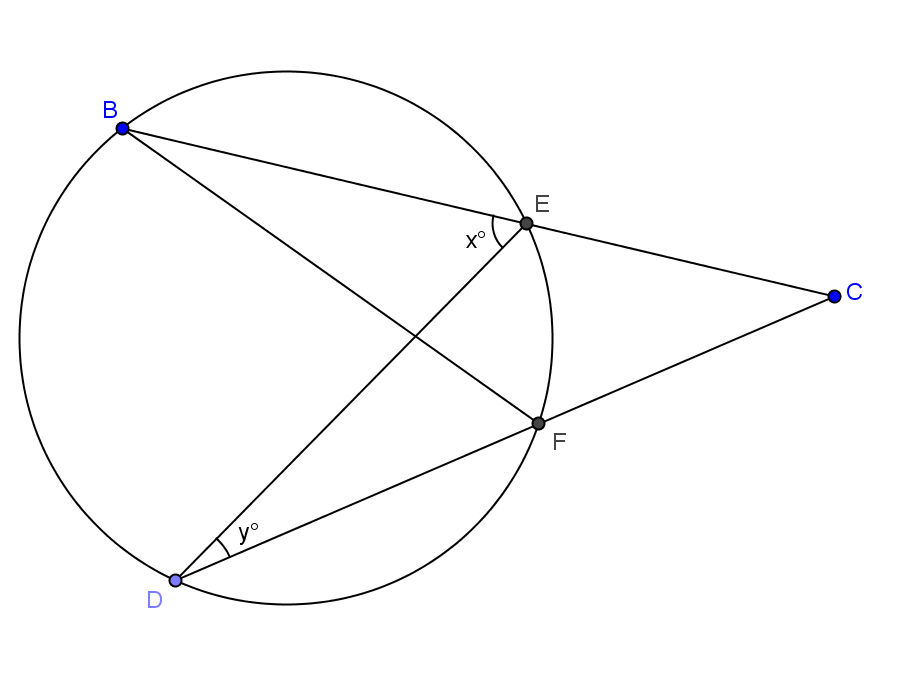 Find the value .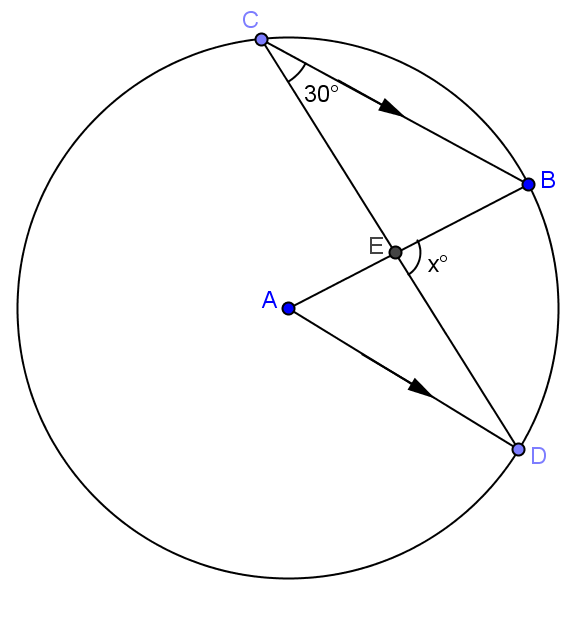 Suppose the .  Prove that .In the figure below, three identical circles meet at ,  and , E respectively.  .  , ,  and , ,  lie on straight lines.Prove  is a parallelogram.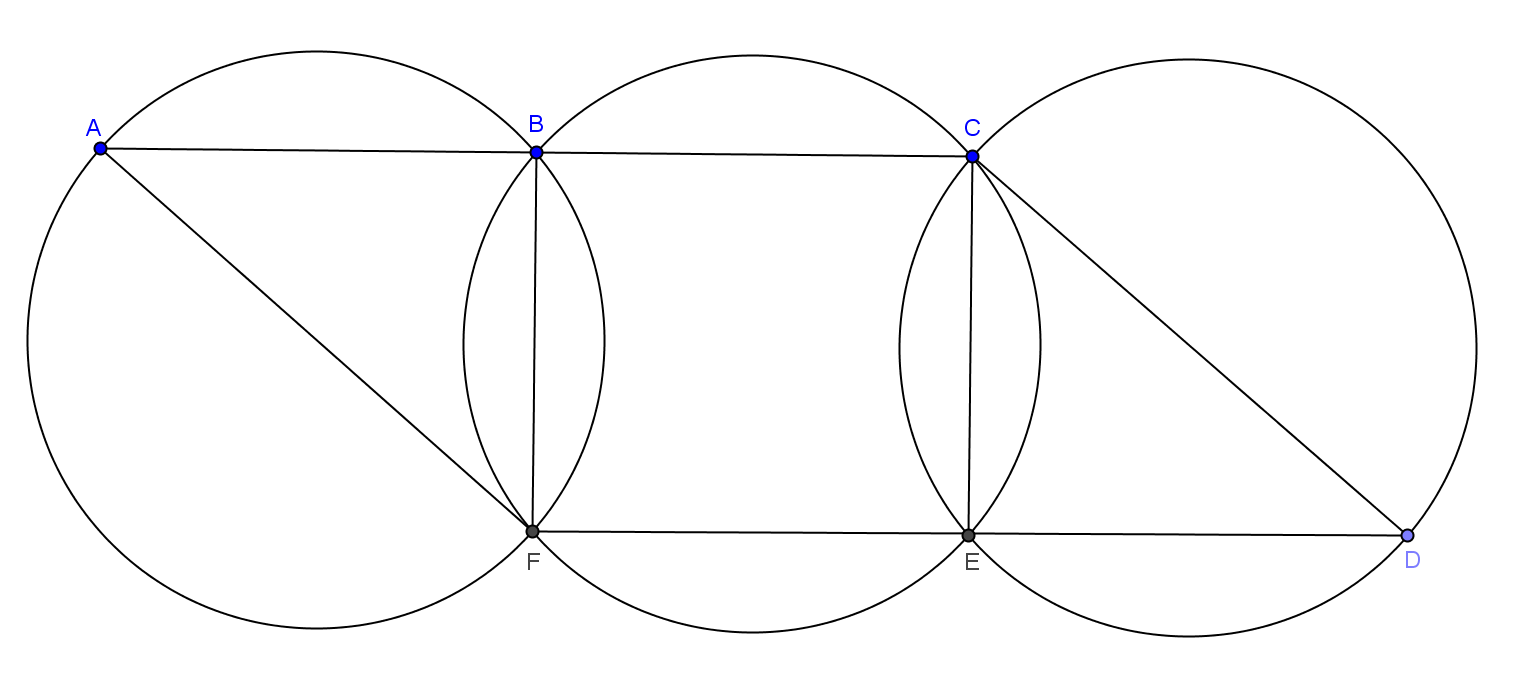 Proof:	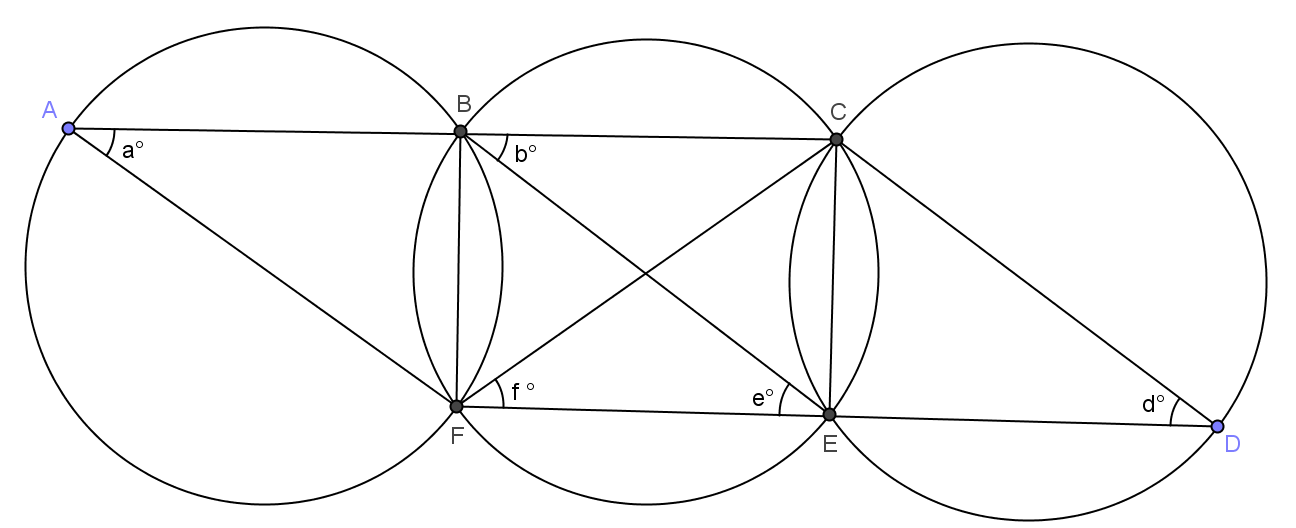 Join  and .							Reason:  ______________________________  __________  __________  __________ 		Reason:  ________________________________________  __________		Alternate angles are equal.__________  __________ 	Corresponding angles are equal.__________  __________ 							Corresponding angles are equal. is a parallelogram.Hint: Thales’ theorem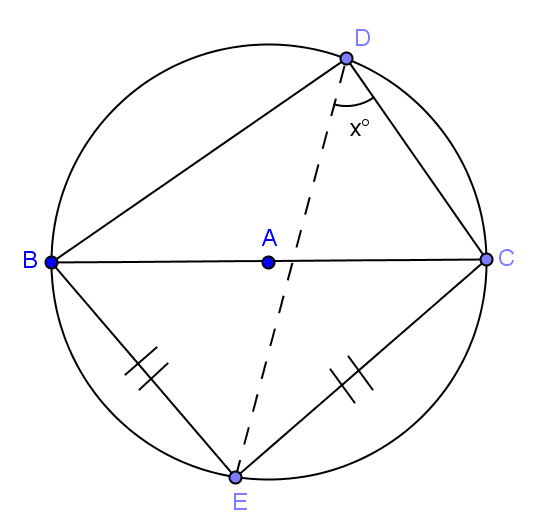 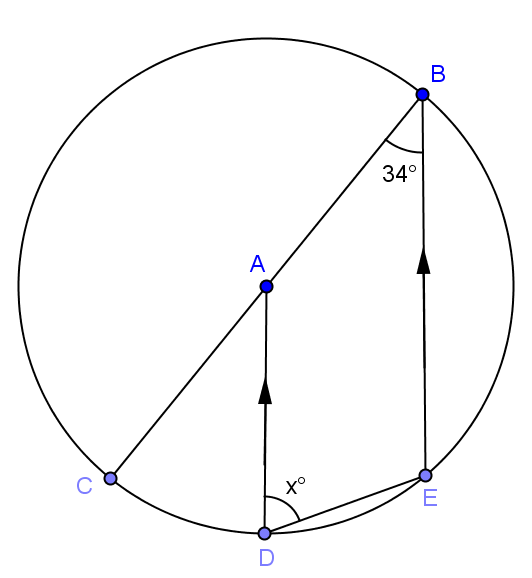 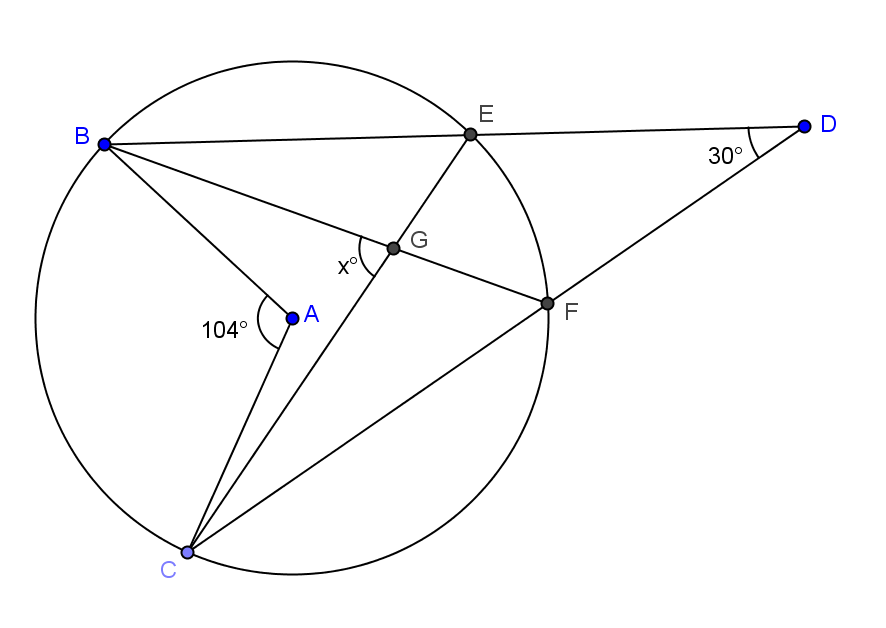 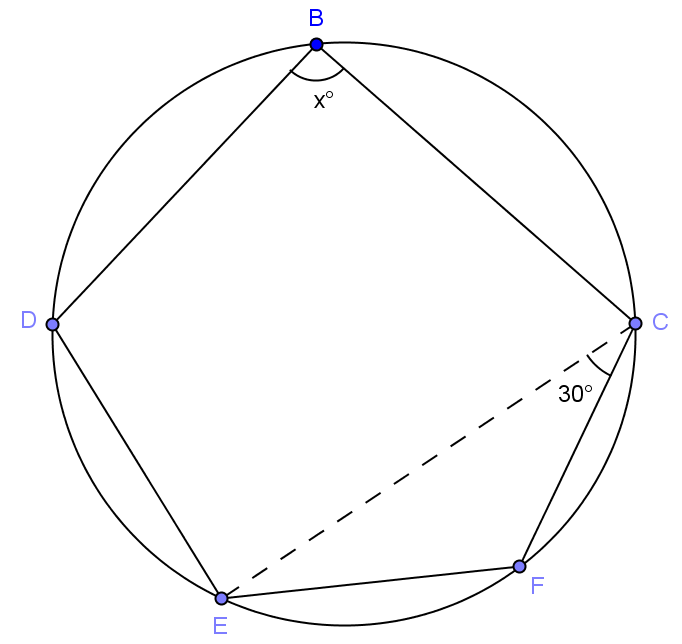 